Túrakód: K009_04	/	Táv.: 59,4	/	Frissítve: 2018-03-27Túranév: Szentes térsége / Fábiánsebestyén-Eperjes kör #1Leírás:59,4 km-es túránk során felkeressük a Fábiánsebestyén külterületén található Cserna-féle szélmalmot, valamint az Eperjes belterületén kialakított, tradicionális magyar háziállatfajtákat bemutató területet. 
Útközben több kiegészítő programot is beiktathatunk.Túránkra a Széchenyi liget kapujából indulunk (úp.: 000iep) a városközpont irányába (K), a Kurca felett átgurulva, a kerékpárúton. 
Rögtön az első körforgalomnál balra tartunk (É) majd kisebb utcákon keresztül szeljük át a várost, hogy kikerüljük a központ forgalmát. Kövessük a nyomvonalat az alábbi utcákon át: Tóth József u., (jobbra) Arany János u., Bajcsy-Zsilinszky u., (jobbra) Bercsényi u., (balra) Baross u., (rögtön jobbra) Kolozsvár u., (balra, a vasúti átjárón át), végül az Attila út.(Választhatjuk a belvároson át vezető kerékpárutat is, de ezesetben nagyobb figyelemre lesz szükségünk a biztonságos átjutáshoz.)A vasúti átjáró utáni körforgalmat elérve egyenesen haladjunk tovább a fábiáni úton (4643), melyre a 67,3 km szelvényben térünk rá. Mérsékelt forgalom mellett, jó minőségű úton nyomhatjuk a pedált.
Útközben elgurulunk a Kunhalmok egyike, a Kántor-halom, majd a dónáti bekötőút mellett. Odébb - az 58 km táblát megelőző, és követő nagy kanyarulat között - átgurulunk a Kórógy-ér hídján. A kanyarulatokból kiérve egyenesen hajthatunk. Fábiánsebestyén belterületén az 53 km táblánál, a Nagymágocs-Eperjes kereszteződésben egyenesen haladjunk tovább.A település határától nem messze, az 50,4 km szelvényben, a balunkon lévő erdősáv végénél kell balra fordulnunk (úp.: 042elag). A Cserna-féle szélmalom felkereséséhez (tack: K009o041) rövid kitérőt tehetünk (250 m). A két földút közül azon menjünk, amely mellett bal oldalunkon van az erdő, jobbunkon a csatorna.
Még bent a településen kell eldöntenünk, hogy csak kívülről, vagy belülről is szeretnénk megtekinteni. Amennyiben a belső része is fontos, akkor a Mentési Központból kell elkérnünk a kulcsot! 
(Az 53 km tábla után, a Nagymágocs-Eperjes kereszteződést követően találjuk a déli oldalon.)Tovább haladva a 4642 sz. úton, elhagyjuk az Almáskert buszmegállót és a vasúti megállót, mely a balunkon lévő néhány épületnél található, valamint Eperjes-Újvárost is. A jobbról becsatlakozó Alföldi Kéktúra-útvonal észlelését követően érjük el a megyehatáron található (43,2 km szelvény) leágazást (úp.: 019elag). Itt balra (É), Eperjes felé guruljunk tovább, követve a kéksáv jelzést, és tűrve az útminőség romlását: a 
15,6 km szelvényben megkezdve az utat. A települést a 11-es kilométertáblánál érjük el. A balunkon szép gyertyanyár-sorban gyönyörködhetünk; szemben a templom, mely mellett két kopjafa áll. Frissítéshez közkutakat is fellelhetünk (úp.: 024viz). A túlsó szélen, a horgásztónál (úp.: 023elag), a kéksávról letérve, balra (NY) kövessük az aszfaltozott utat. 
Mielőtt azonban továbbmennénk, álljunk meg itt a „sarokban” kicsit nézelődni! A gyepes részen kialakított bemutató területen, karámokban (úp.: 035latv), szemügyre vehetünk több tradicionális magyar háziállatfajtát 
(magyar szürke szarvasmarha, mangalica, magyar racka juh …).A rövid pihenő után Fábiánsebestyén felé vegyük az irányt, méghozzá eltérő útvonalon. Visszafelé elhaladunk Cserebökény, Belső-Ecser területéhez átvezető út mellett (6 km szelvény). A településre a derékszögű balos kanyart követően érünk. Ismét lehetőség nyílik frissítésre közkúton (úp.: 030viz). hazaérkezésünkig utoljára. 
Kicsit odébb láthatjuk balunkon az Oncsa-házat (úp.: 029latv).A 4642-es út kereszteződésében (úp.: 037elag) jobbra (NY) kell fordulnunk, hogy innen, a már idefelé bejárt utat követve térjünk vissza kiindulási pontunkra.Közben célszerű időt szánnunk a Kántor-halom meghódítására a 63,8 km szelvényben (úp.: 004elag)!Itt szálljunk le kerékpárunkról és helyezzük biztonságba! Erre legalkalmasabb hely, ha követjük az előttünk magasodó Kántor-halom tetejére vezető opcionális nyomvonalat (track: K009o021) és a vasúti síneken történő körültekintő átkelés után lefektetjük. 
(Így a töltést takarást biztosít neki, nem lesz látható az úttestről.)Ha lerendeztük a drótszamarunkat, másszuk fel a halom tetejére 
(úp.: 005latv) és élvezzük a magaslat nyújtotta panorámát. A növényzet adta lehetőségek leginkább kelet felé biztosítanak kilátást, de ebben az irányban távolra ellátunk az ősgyepes, szikes pusztába.A város határába érve (67,1 km) érdemes rövid kitérőt tennünk 
(130 m, track: K009o011) a Zsoldos-téglagyár (úp.: 058latv) megtekintésére!(A területen található tábla/táblák figyelmeztetéseit tartsuk be!)Feldolgozták: Virág Olga, 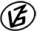 Tapasztalataidat, élményeidet őrömmel fogadjuk! 
(Fotó és videó anyagokat is várunk.)